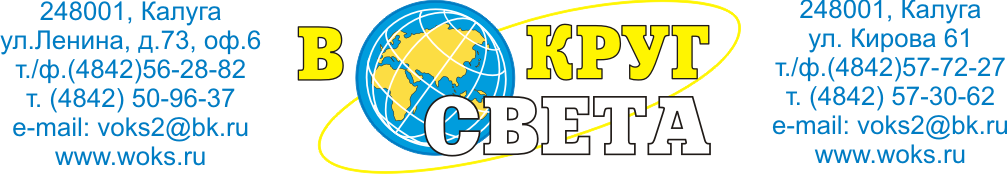 Стоимость тура В стоимость тура входит: проезд на автобусе «еврокласса», проживание в гостинице, питание: 1 завтрак в кафе города, 2 завтрака в гостинице, 2 обеда в кафе, экскурсионное обслуживание по программе, медицинская страховка.Скидка школьникам  до 15 лет – 200 рублей.Доплата за иностранцев – 1500 руб./чел.*фирма оставляет за собой право вносить изменения в программу, порядок посещения экскурсионных объектов или замену их на равноценные с сохранением объема обслуживания*дата и время посещения указанных музеев могут быть изменены в зависимости от режимов их работы*фирма оставляет за собой право замены категорий гостиниц и экскурсий на равноценные*время отправления и выезда туристов может меняться в зависимости от ситуации на дороге*фирма оставляет за собой право менять рассадку туристов в автобусе при крайней необходимости*экскурсии указанные в программе, как за дополнительную плату (по желанию), не являются обязательным пунктом программы и осуществляется в свободное от программы время, за личные средства туристов* при количестве туристов менее 20 человек для транспортного обслуживания предоставляется комфортабельный микроавтобус туристического класса"В ожидании Рождества...""В ожидании Рождества..."  Автобусный экскурсионный тур 5 дней/4 ночи  Автобусный экскурсионный тур 5 дней/4 ночи02.01.- 06.01.202102.01.- 06.01.20211 ДЕНЬ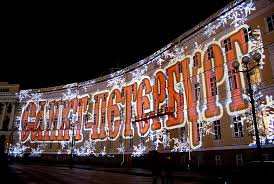 Отправление:15.00 – Тула (автовокзал)17.00 - Калуга  (пл. Победы, памятник Воинам-афганцам)18.00- Малоярославец (МВЦ Маклино)18.10 - Обнинск  (Автовокзал)18.30 – Наро-Фоминск (Пост ГАИ)                           20.00 - Москва  (ст. м. Саларьево)21.00 - 21.30 - Зеленоград (на трассе напротив Макдоналдса)21.30 – 22.30 - Солнечногорск22.00 – 23.00 - Клин (Макдоналдс у трассы)23.30-00.00 – Тверь ( Советская площадь)Ночной переезд2 ДЕНЬ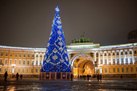 Добро пожаловать в Санкт-Петербург!Завтрак в кафе города.Автобусная обзорная экскурсия "Рождество в  Петербурге".Экскурсия познакомит вас с историей града святого Петра от основания до наших дней, с великолепными архитектурными ансамблями парадного центра Петербурга.Посещение Александро-Невской Лавры (без Некрополей).Обед. Размещение в гостинице.
3 ДЕНЬ
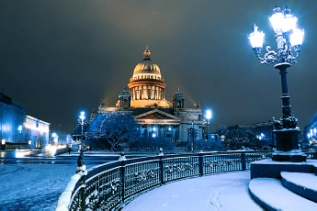 Завтрак.Отъезд на программу. Трассовая экскурсия «Дорога в императорскую резиденцию».Загородная экскурсия в Царское село (г. Пушкин) . Экскурсия по трассе «Загородные императорские резиденции».Посещение Екатерининского дворца с аудиогидом:парадные залы, Янтарная комната, прогулка по парку Екатерининского дворца.Внимание: каждый турист во дворце оставляет залог в размере 1000 руб. за аппаратуру. После экскурсии во дворце туристу возвращается залог при сдаче аппаратуры без поломок.Обед~ 16: 00 Экскурсия «В ожидании Рождества…» это незабываемое путешествие по празднично подсвеченному Петербургу. Вы проедете по набережным, полюбуетесь волшебной подсветкой мостов, храмов и дворцов и сияющим огнями Невским проспектом. Экскурсия «Святыни Петербурга» с посещением Казанского собора – главного кафедрального собора Петербурга, где 6 и 7 января проходят праздничные рождественские службы. Свободное время. 
4 ДЕНЬ
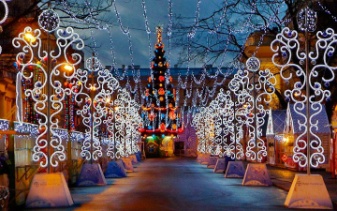 Завтрак. Освобождение номеров. Отъезд на программу (вещи в автобус).Прогулка по территории Петропавловской крепости "... Где оживает век Петра" - без посещения платных объектов. Посещение Юсуповского дворца с аудиогидом (парадные залы дворца с посещением роскошного домашнего театра). Внимание: каждый турист во дворце оставляет залог в размере 1000 руб. за аппаратуру. После экскурсии во дворце туристу возвращается залог при сдаче аппаратуры без поломок.Посещение ежегодной Рождественской ярмарки. Рождественские ярмарки  в Санкт-Петербурге — самое ожидаемое событие Нового года. Здесь можно увидеть и приобрести массу диковинных вещиц, а также подружиться с хорошими людьми. Окончание программы. Отъезд домой.5 ДЕНЬ
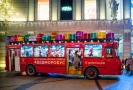 Возвращение (ориентировочно): 06:00 - Москва, 07:00 – Наро-Фоминск, 07:30 - Обнинск, 09:00 - Калуга,  11:00 - Тула.ГостиницаКатегория номераСтоимость руб./чел.отель АртДеко Невский ****пр. Обуховской обороны д.11ст.м. Площадь Александра Невскогозавтрак " шведский стол"2-х местный стандарт(мансарда)11980отель АртДеко Невский ****пр. Обуховской обороны д.11ст.м. Площадь Александра Невскогозавтрак " шведский стол"доплата за 1-й номер14200гостиница "А Отель Фонтанка***наб. реки Фонтанки, д.142ст.метро Балтийская"завтрак " шведский стол"2-х местный комфорт11980гостиница "А Отель Фонтанка***наб. реки Фонтанки, д.142ст.метро Балтийская"завтрак " шведский стол"доплата за 1-й номер13750